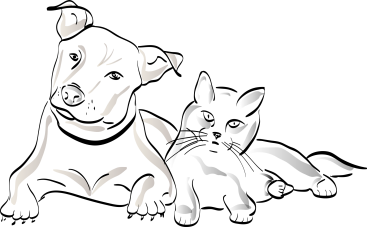 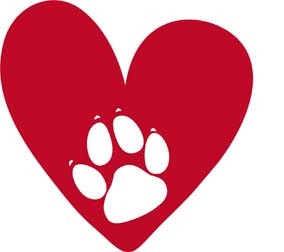       Tierschutzverein Immenstadt-Oberstaufen e.V.            Unterzollbrücke 2, 87509 Immenstadt          		     Telefon: 08323-7808        		      Fax:08323-96 83 93        	      E-Mail: infotierheim@aol.comPatenschaftserklärungIch will einem Heimtier helfen und übernehme die Patenschaft für____________________________________Name des TieresMeine Patenspende (jährlich):__________________Euro*________________________________________________________________________________________Name, Vorname 					   	       Geburtstag________________________________________________________________________________________Straße, Hausnummer________________________________________________________________________________________PLZ, Wohnort_________________________________________________________________________________________Telefon_________________________________________________________________________________________E-Mail-Adresse_________________________________________________________________________________________Beginn der Patenschaft__________________________________________________________________________________________Ort, Datum	  			  	                        Unterschrift                *Beiträge und Spenden sind steuerlich absetzbarEinzugsermächtigungHiermit ermächtige ich den Tierschutzverein Immenstadt-Oberstaufen e.V.Meine Patenspende in Höhe von:_________________Eurojährlich durch Lastschrift einzuziehen__________________________________________________________________________________________                                Bank__________________________________________________________________________________________                                IBAN__________________________________________________________________________________________                                BIC (Nur wenn IBAN nicht mit DE beginnt)__________________________________________________________________________________________                                Ort, Datum	   Unterschrift